2学期スタート　応援リレーメッセージ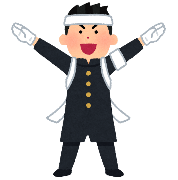 2学期も自分の好きをみつめて、みんなで伸ばしていこう！　　名前はていねいに、美しく、ゆっくり書きます名前（						）